Logo ou nomRouleuseLogo ou nomPrincipales règles de sécurité et de comportement dans notre entreprise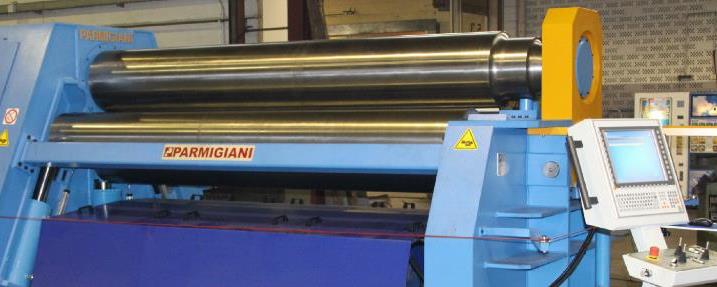 Principaux dangers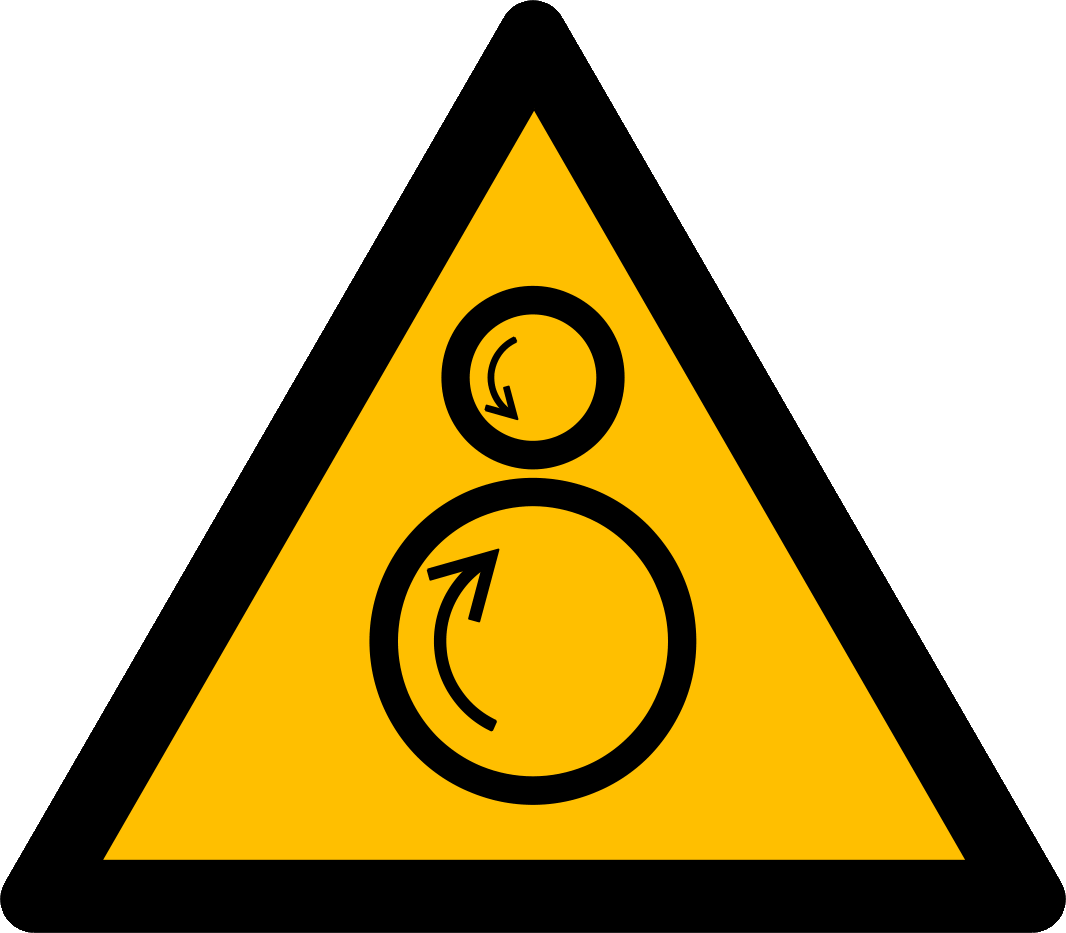 Happement des doigts, vêtements ou cheveux longs par les cylindres en rotationCoupure ou piqûre due aux arêtes vives des tôlesChute de piècesRègles de sécurité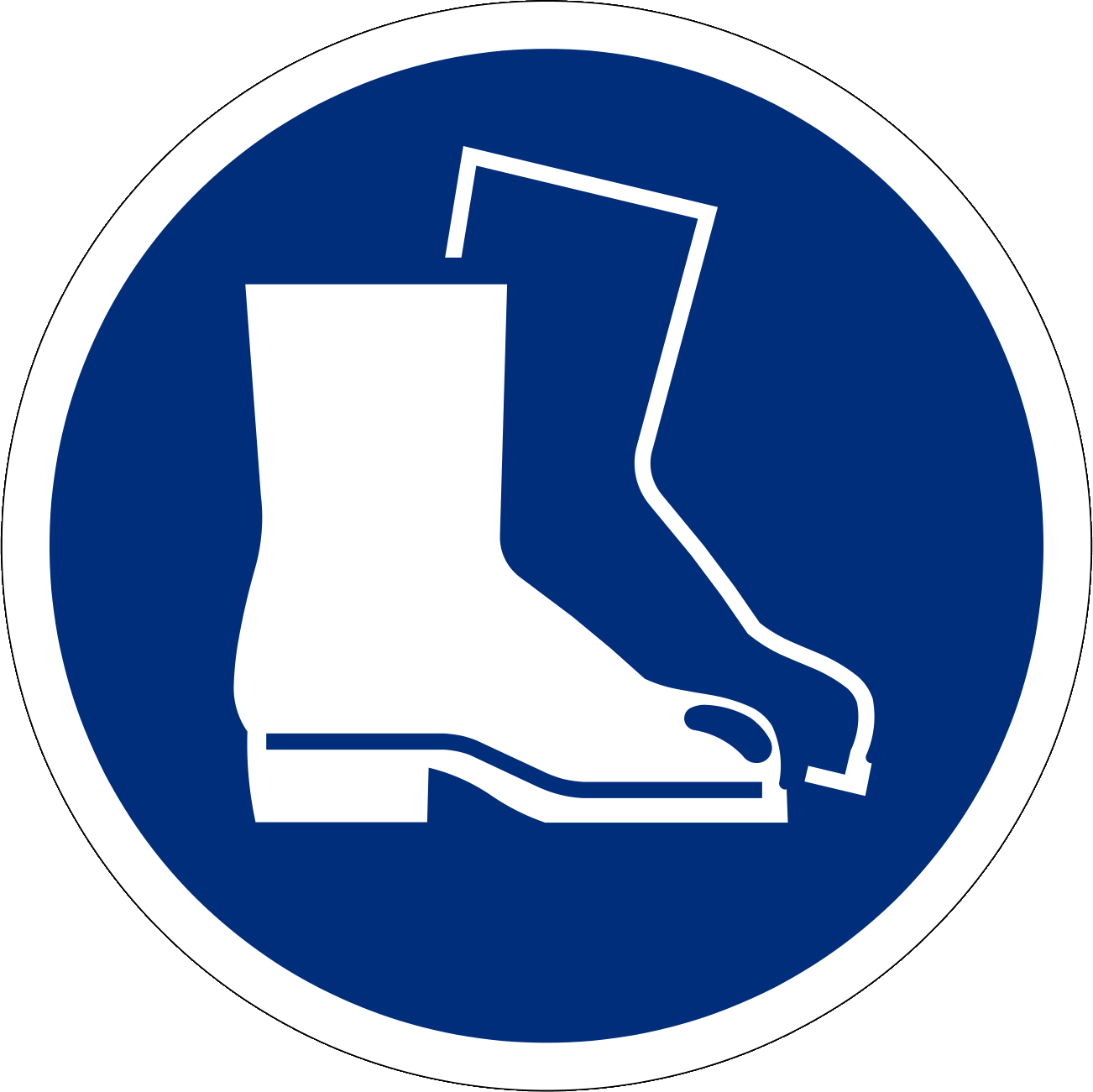 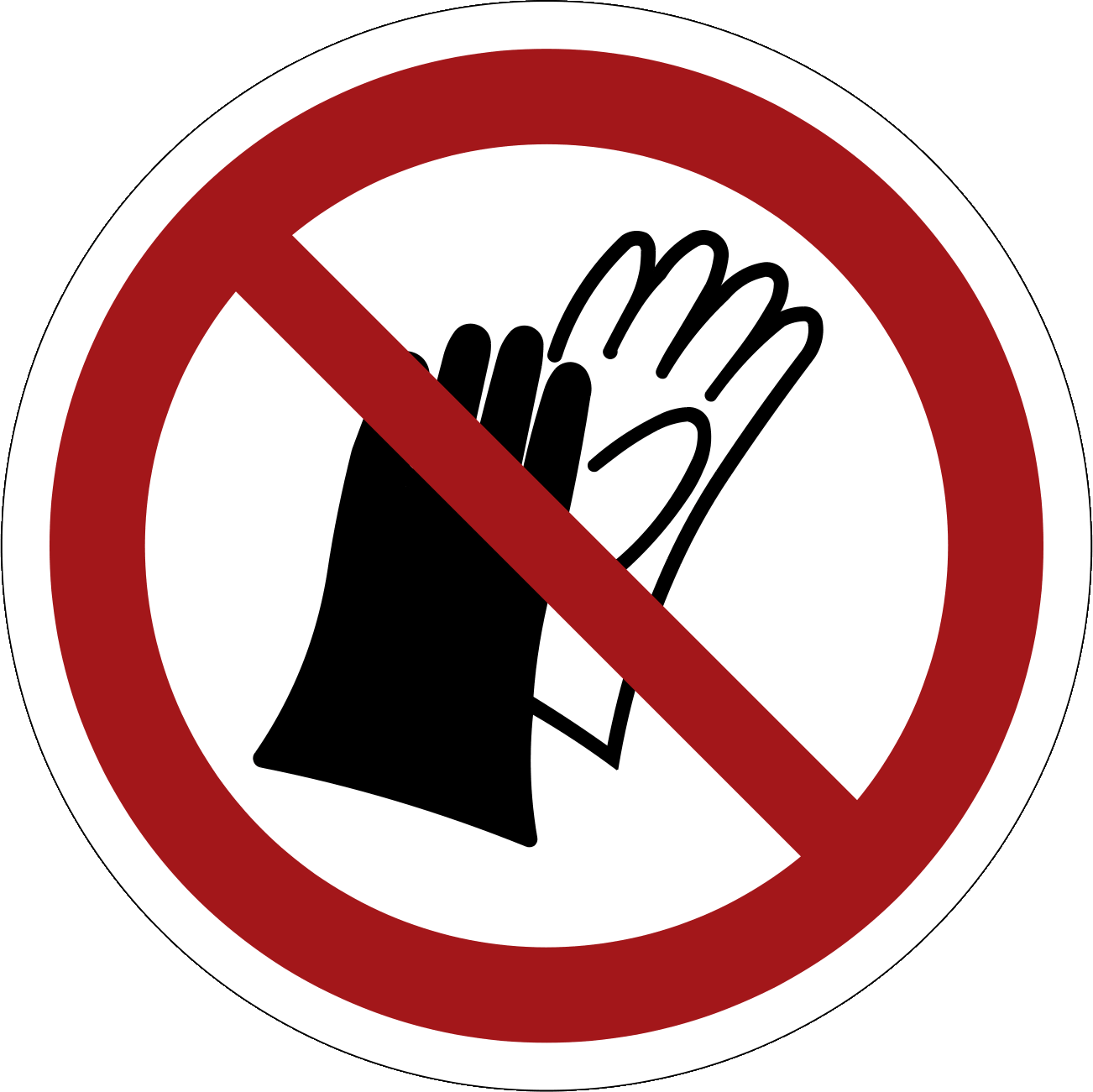 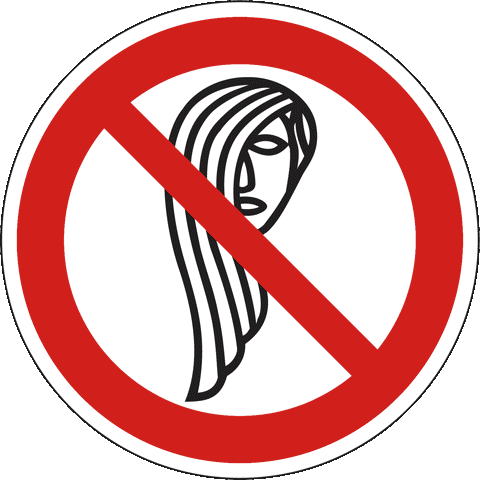 Utiliser des rouleuses sûres et respecter les consignes de la notice d’instructionsUtilisation uniquement par des personnes instruites. L'utilisation est interdite aux jeunes travailleurs de moins de 18 ans (exception : formation professionnelle initiale)Porter des chaussures de sécuritéNe pas porter de gants, ou uniquement des modèles bien ajustésNe pas porter de vêtements amples, en particulier au niveau des manches, ni de veste ouverteCheveux longs: porter un filet à cheveuxNe pas approcher les mains à proximité des cylindres lors de l’introduction des tôlesGarantir la stabilité des tôles de grandes dimensions avec des supports verticaux ou latérauxInformationsVoir la notice d’instructionsListe de contrôle « Rouleuse », www.suva.ch/67110.fDate d’établissementVersion 1.0 / 26 août 2019